adidas Clima Heat ile soğuk havalarda spor yapmak daha keyifliadidas, yeni delikli fiber teknolojisi ile sporcuların vücut ısısının her koşulda korunmasını sağlıyor. adidas, sporcuların soğuk hava koşullarında gösterdiği performansı artıran yeni Clima Heat ürün yelpazesini tanıttı.Clima Heat ürün serisinde kumaş, havayı hapsedip yalıtım sağlayan delikli fiberler sayesinde sporcunun vücudunun sıcak ve kuru kalmasını sağlıyor. Teknoloji sadece vücut sıcaklığını artırmakla kalmıyor, delikli fiberler aynı zamanda kıyafetin ağırlığını azaltarak sporcuya sunduğu optimum sıcaklık- ağırlık oranı ile performansı en üst düzeye çıkarıyor. Clima Heat nemi hızla vücuttan uzaklaştırarak daha hızla kuruma sağlarken, ürünler aynı zamanda sporculara en üst düzeyde hareket özgürlüğü sağlamak için Elastan teknolojisinden de yararlanıyor.Clima Heat sporcuların, kışın açık havada vücutlarının bir yandan sıcak kalmasını diğer yandan da hava almasını sağlıyor. Yeni Clima Heat ürünleri, sporculara rekabet avantajı sağlayacak en son gelişmeleri bir araya getiriyor. Delikli fiberler sayesinde, ısıyı en üst düzeye çıkararak, ağırlığı azaltarak ve teri emerek tüm sporculara potansiyellerini tam olarak gerçekleştirme imkânını sunuyor.Ürün yelpazesinde, hangi sporu yapıyor olurlarsa olsunlar sporcuları optimum sıcaklıkta tutacak bereler, atkılar, eldivenler, içlikler, koşu ceketleri ve kapüşonlu sweat shirtler bulunuyor. adidas Clima Heat ürünleri 44 ile 280 TL arasında değişen fiyatlarla tüm adidas mağazaları, yetkili satış noktaları ve http://shop.adidas.com.tr/ adresinde satışa sunuluyor. Detaylı bilgi için:Gülşah Günenç adidas Türkiye PRKıdemli İletişim Uzmanıgulsah.gunenc@adidas.comTel: 0 212 355 36 00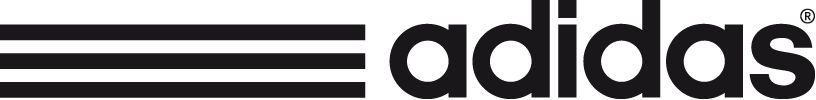 